BIGCOM 2023会议注册表（本表为中国大陆参会人员注册使用）（一）注册人员信息： 请在注册选项中打“√”（二）支付方式（1）请提前将注册费汇款至该账户： 开户银行：中国工商银行股份有限公司德清舞阳支行银行账户：德清问天智能技术有限公司银行账号：1205280409200061040纳税人识别号：91330521MA2JKX605F二维码收款：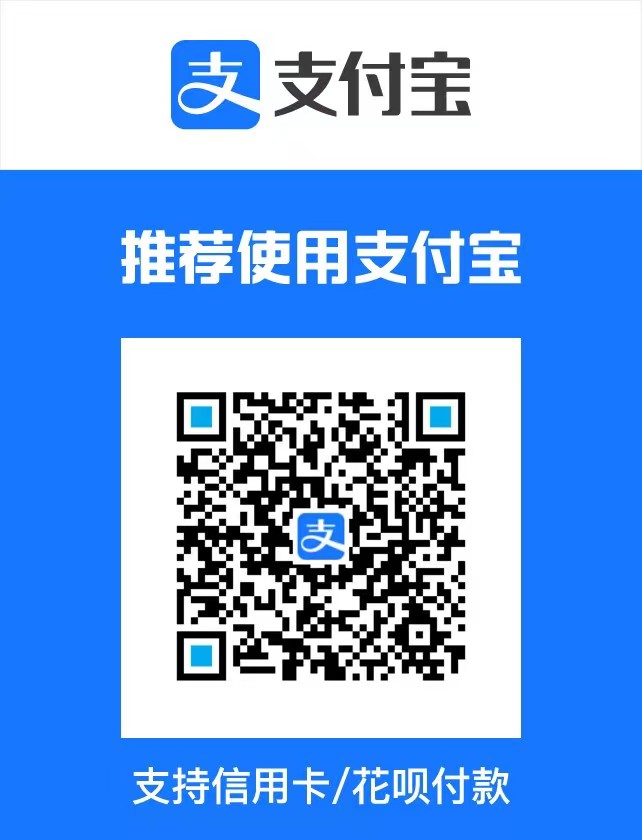 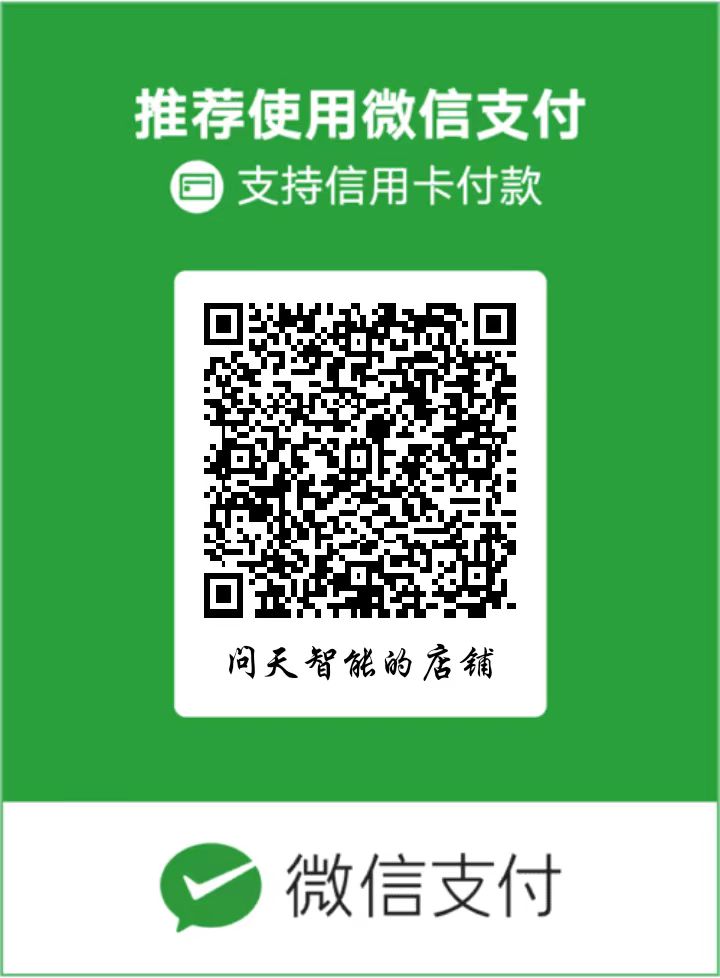 备注：现场不提供缴费，请提前汇款✴汇款时请附言： BIGCOM2023_论文编号（三）会议注册费参照表1. 如有疑问，可通过发送邮件至wentian@dqalpha.org咨询。2. 主办方将提供正式发票。3.请将汇款回执单的扫描件及学生证扫描件（限学生注册者）粘贴于下方。4.将本表以“RegistrationForm -论文编号”为主题，发送至wentian@dqalpha.org。汇款回执单扫描件粘贴处学生证扫描件粘贴处姓名邮箱职称/称谓[  ] 教授[  ]博士 [  ] 先生 [  ] 女士[  ] 教授[  ]博士 [  ] 先生 [  ] 女士[  ] 教授[  ]博士 [  ] 先生 [  ] 女士[  ] 教授[  ]博士 [  ] 先生 [  ] 女士[  ] 教授[  ]博士 [  ] 先生 [  ] 女士[  ] 教授[  ]博士 [  ] 先生 [  ] 女士机构详细地址联系方式注册类型[  ]全额论文注册共（ ）篇1论文编号：论文编号：论文编号：论文编号：注册类型[  ]全额论文注册共（ ）篇1论文题目：论文题目：论文题目：论文题目：注册类型[  ]全额论文注册共（ ）篇2论文编号：论文编号：论文编号：论文编号：注册类型[  ]全额论文注册共（ ）篇2论文题目：论文题目：论文题目：论文题目：注册类型[  ]全额论文注册共（ ）篇3论文编号：论文编号：论文编号：论文编号：注册类型[  ]全额论文注册共（ ）篇3论文题目：论文题目：论文题目：论文题目：注册类型[  ]全额论文注册共（ ）篇4论文编号：论文编号：论文编号：论文编号：注册类型[  ]全额论文注册共（ ）篇4论文题目：论文题目：论文题目：论文题目：注册类型[  ]非学生参会注册早期注册(北京时间：2023年07月20日前)         数量（ ）人早期注册(北京时间：2023年07月20日前)         数量（ ）人早期注册(北京时间：2023年07月20日前)         数量（ ）人早期注册(北京时间：2023年07月20日前)         数量（ ）人早期注册(北京时间：2023年07月20日前)         数量（ ）人注册类型[  ]非学生参会注册后期注册(北京时间：2023年07月20日后)         数量（ ）人后期注册(北京时间：2023年07月20日后)         数量（ ）人后期注册(北京时间：2023年07月20日后)         数量（ ）人后期注册(北京时间：2023年07月20日后)         数量（ ）人后期注册(北京时间：2023年07月20日后)         数量（ ）人注册类型[  ]学生参会注册数量（ ）人数量（ ）人数量（ ）人数量（ ）人数量（ ）人一篇论文至少有一位全额论文注册（论文注册不分参会人员类型）                    总费用     （   ）一篇论文至少有一位全额论文注册（论文注册不分参会人员类型）                    总费用     （   ）一篇论文至少有一位全额论文注册（论文注册不分参会人员类型）                    总费用     （   ）一篇论文至少有一位全额论文注册（论文注册不分参会人员类型）                    总费用     （   ）一篇论文至少有一位全额论文注册（论文注册不分参会人员类型）                    总费用     （   ）一篇论文至少有一位全额论文注册（论文注册不分参会人员类型）                    总费用     （   ）一篇论文至少有一位全额论文注册（论文注册不分参会人员类型）                    总费用     （   ）发票信息（请务必正确填写，统一开具增值税普通发票，项目：会务费）发票信息（请务必正确填写，统一开具增值税普通发票，项目：会务费）发票信息（请务必正确填写，统一开具增值税普通发票，项目：会务费）发票信息（请务必正确填写，统一开具增值税普通发票，项目：会务费）发票信息（请务必正确填写，统一开具增值税普通发票，项目：会务费）发票信息（请务必正确填写，统一开具增值税普通发票，项目：会务费）发票信息（请务必正确填写，统一开具增值税普通发票，项目：会务费）发票抬头纳税人识别号发票邮寄地址Early Bird (Before Jul. 20, 2023)Late (After Jul. 20, 2023)论文（请在7月20日前）全额注册USD 700 / RMB 5000USD 800 / RMB 5700非学生参会注册USD 700/ RMB 5000USD 800/ RMB 5700 学生参会注册USD 350/ RMB 2500USD 400 / RMB 2850 